§15227.  Powers of chief inspectorThe director is authorized to investigate all elevator and tramway accidents that result in injury to a person or in damage to the installation.  [PL 2013, c. 70, Pt. D, §30 (AMD).]The chief inspector is authorized:  [PL 1999, c. 386, Pt. X, §22 (AMD).]1.  Enforce laws and rules.  To enforce the laws of the State governing the use of elevators and tramways and to enforce adopted rules of the director;[PL 2013, c. 70, Pt. D, §31 (AMD).]2.  Free access to premises or location.  To provide free access for deputy inspectors, including the chief inspector, at all reasonable times to any premises in the State where an elevator or tramway is installed or is under construction for the purpose of ascertaining whether that elevator or tramway is installed, operated, repaired or constructed in accordance with this chapter;[PL 2001, c. 573, Pt. B, §32 (AMD); PL 2001, c. 573, Pt. B, §36 (AFF).]3.  Supervise inspectors.  To allocate and supervise the work of deputy inspectors;[PL 2001, c. 573, Pt. B, §33 (AMD); PL 2001, c. 573, Pt. B, §36 (AFF).]4.  Certificates.  To issue and temporarily suspend certificates allowing elevators and tramways to be operated pursuant to Title 5, chapter 375; and[PL 2013, c. 70, Pt. D, §32 (AMD).]5.  Examinations. [PL 2013, c. 70, Pt. D, §33 (RP).]6.  Take uninspected or unrepaired elevators and tramways out of service.  To take an elevator or tramway out of service in accordance with Title 5, section 10004 if an inspection report has not been submitted to the director within 60 days of the expiration of the most recent certificate or if the owner has failed to make repairs as required by the director.  This power is in addition to the chief inspector's powers under section 15221, subsection 3.[PL 2013, c. 70, Pt. D, §34 (AMD).]SECTION HISTORYPL 1995, c. 560, §H14 (NEW). PL 1995, c. 560, §H17 (AFF). PL 1999, c. 386, §X22 (AMD). PL 2001, c. 573, §§B32-34 (AMD). PL 2001, c. 573, §B36 (AFF). PL 2013, c. 70, Pt. D, §§30-34 (AMD). The State of Maine claims a copyright in its codified statutes. If you intend to republish this material, we require that you include the following disclaimer in your publication:All copyrights and other rights to statutory text are reserved by the State of Maine. The text included in this publication reflects changes made through the First Regular and Frist Special Session of the 131st Maine Legislature and is current through November 1, 2023
                    . The text is subject to change without notice. It is a version that has not been officially certified by the Secretary of State. Refer to the Maine Revised Statutes Annotated and supplements for certified text.
                The Office of the Revisor of Statutes also requests that you send us one copy of any statutory publication you may produce. Our goal is not to restrict publishing activity, but to keep track of who is publishing what, to identify any needless duplication and to preserve the State's copyright rights.PLEASE NOTE: The Revisor's Office cannot perform research for or provide legal advice or interpretation of Maine law to the public. If you need legal assistance, please contact a qualified attorney.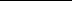 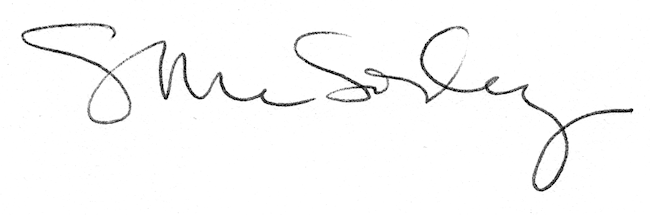 